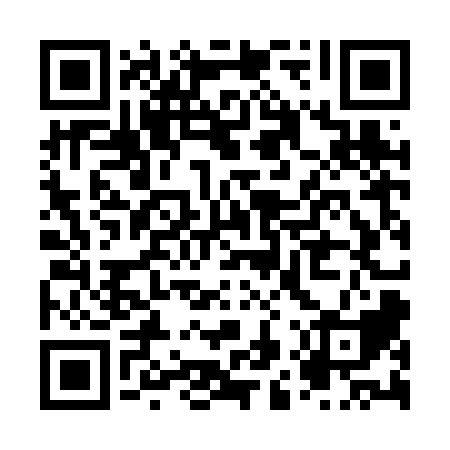 Prayer times for Aukstkalniai, LithuaniaWed 1 May 2024 - Fri 31 May 2024High Latitude Method: Angle Based RulePrayer Calculation Method: Muslim World LeagueAsar Calculation Method: HanafiPrayer times provided by https://www.salahtimes.comDateDayFajrSunriseDhuhrAsrMaghribIsha1Wed3:085:441:236:349:0211:302Thu3:075:421:236:359:0411:313Fri3:065:401:236:369:0611:324Sat3:055:381:226:389:0811:335Sun3:045:361:226:399:1011:336Mon3:035:341:226:409:1211:347Tue3:025:321:226:419:1411:358Wed3:015:301:226:429:1611:369Thu3:015:281:226:439:1811:3610Fri3:005:261:226:449:1911:3711Sat2:595:241:226:459:2111:3812Sun2:585:221:226:469:2311:3913Mon2:575:201:226:489:2511:4014Tue2:575:181:226:499:2711:4015Wed2:565:161:226:509:2911:4116Thu2:555:151:226:519:3011:4217Fri2:555:131:226:529:3211:4318Sat2:545:111:226:539:3411:4319Sun2:535:101:226:549:3511:4420Mon2:535:081:226:559:3711:4521Tue2:525:071:226:559:3911:4622Wed2:525:051:226:569:4011:4623Thu2:515:041:226:579:4211:4724Fri2:515:021:236:589:4411:4825Sat2:505:011:236:599:4511:4926Sun2:505:001:237:009:4711:4927Mon2:494:581:237:019:4811:5028Tue2:494:571:237:029:5011:5129Wed2:484:561:237:029:5111:5130Thu2:484:551:237:039:5211:5231Fri2:484:541:237:049:5411:53